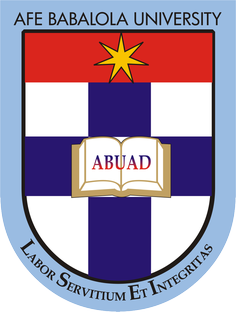 OKWONG DAVID VICTOR17/ENG06/063SUBMITTED TOENGR. DR.OYEBODEAFE BABALOLA UNIVERSITY, ADO-EKITI, EKITI STATE.IN PARTIAL COMPLETION OF THE CONTINUOUS ASSESSMENT (C.A) FOR THE ENGINEERING LAW AND MANAGERIAL ECONOMICS (ENG 384) COURSE.                                                                                                              MAY 21, 2020SHORT TESTYou have been invited by the current president of Nigeria, General Muhammadu Buhari to make an argument for the optimization of engineering resources in the country.  As an aspiring Engineer, briefly discuss your view on this and make viable recommendations that will facilitate timely completion of engineering projects within the allocated budget without jeopardizing economic and legal regulations of Nigeria.SOLUTIONEngineering resources in the country can be optimized by having a transparent contractor-worker relationship. Contracts are awarded to engineering firms, i.e. rehabilitation of an express way. Such contracts should have a human resources manager, an engineering supervisor, an economist. Likewise an ecological expert should be on board.Human resource managers look out for the input of labourers both skilled and unskilled and likewise should compared to their output.The engineering supervisor job is to ensure that the job done by the workers are in line with the engineering requirements and specification given. The supervisor is to be highly professional the way situations are handled in project site or field.The economist here must work hand in hand with both the human resource manager and the supervisor as he controls their funding. However, this power shouldn’t be abused. He must correlate with the supervisor to know how the materials are chosen, the engineering approach taken and a few other factors affect the funding. Likewise he should seek to support human management as some or more workers may have troubles either individually or collectively.The ecologist literally plays a behind the scenes role and only steps in when any step taken into the project seeks to harm the environment.With all these put into place, the office of the presidency should give their best shot at ensuring no corrupted individuals are a part of the project. This enables smooth flow of funds from the presidency to the mere workers and this boosts communication.Favouritism in the appointment of the leaders that will carry out this operations has to be eradicated .This jobs should be given to qualified professionals with full knowledge of the projects to get an excellent result.